GuyanaGuyanaGuyanaAugust 2027August 2027August 2027August 2027MondayTuesdayWednesdayThursdayFridaySaturdaySunday1Emancipation Day23456789101112131415Youman Nabi16171819202122232425262728293031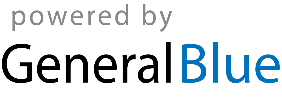 